ПАСПОРТ СПЕЦИАЛИСТАОбразование: высшее1. Название Кыргызский национальный университет им. Ж. Баласагына, факультет Математики, информатики и кибернетикиГод окончания вуза 2007Государство Кыргызская РеспубликаМесто работы1. Государство Кыргызская Республика2. Область г. Бишкек3. Организация Кыргызский национальный аграрный университет имени К.И.Скрябина, Факультет экономики и менеджмента, кафедра Высшей математики и математического моделирования4. Должность декан факультетаНаличие ученой степени1. Степень (К) кандидат физико-математических наукОтрасль наук физико-математические наукиШифр специальности (по номенклатуре научных работников) 01.01.04Дата присуждения 25.09.2014.2. Степень (Д) _______________-______________________________Отрасль наук ________________-______________________________Шифр специальности (по номенклатуре научных работников) __-__Дата присуждения ___________-_______________________________Наличие ученых званий1. Ученое звание (доцент/снс) _________-______________________Специальность ______________________-_________________________Ученый совет (академический совет) ___-_______________________Дата присвоения ____________________-_________________________2. Ученое звание (профессор) _________-_______________________Специальность ____________________-___________________________Ученый совет (академический совет) ___-_______________________Дата присвоения ____________________-_________________________Наличие академических званий1. Звание ______-______________ Академия _________-_____________2. Звание ______-______________ Академия _________-_____________Научные результаты (всего) 221. Количество публикаций 27 в т.ч. научных 22,монографий ________-_______, учебно-методических 5,открытий __________-___________, изобретений _______-___________.Научные трудыОсновные: шифр научной специальности 01.01.04.О кардинальных инвариантах инициальных равномерностей равномерных пространств. // Наука и новые технологии. – Бишкек: 2012. № 1. С. 10-11.О µ-полных отображениях. // Известия ВУЗов (Кыргызстан). – Бишкек: 2012. № 6. С. 12-14.О µ-полных и µ-пополнениях равномерных пространств // Известия Национальной Академии наук Кыргызской Республики. 2012. № 4. С. 44-47.О некоторых кардинальнозначных инвариантах равномерно непрерывных отображений // Вестник КазНУ, Серия математика, механика, информатика.-Алматы.-2013.№3(78).-С.56-60.Основные смежные: __08.00.05, 08.00.13Исследование экспортного потенциала производства фасоли в кыргызской Республике // Вестник Кыргызского национального аграрного университета им. К.И. Скрябина. Бишкек -  2020. № 3 (54). С. 158-166.Эконометрическое прогнозирование динамики производства золота // Alatoo Academic Studies. Бишкек: 2021. № 3. С. 241-245.Прогнозные расчеты по производству зерна с учетом областных показателей // Евразийское Научное Объединение. Москва: 2021. № 5-3 (75). С. 201-205.Перспективы развития экономики современных сельскохозяйственных кооперативов, через создание центров повышения квалификации   // Вестник Кыргызского национального аграрного университета им. К.И. Скрябина. Бишкек: 2021. № 2 (56). С. 220-225.Согласен 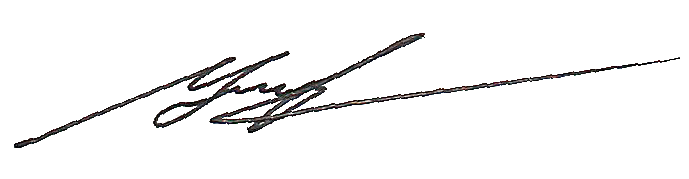 